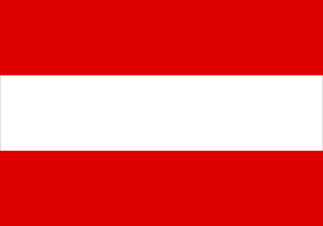 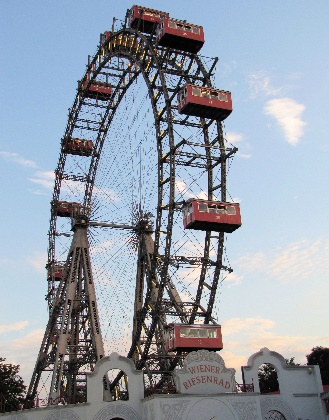 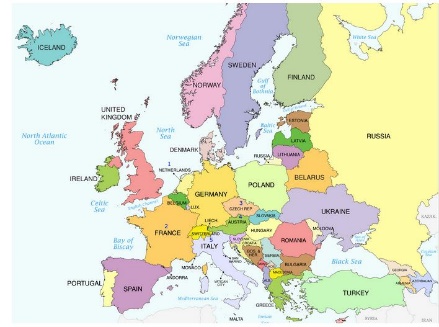 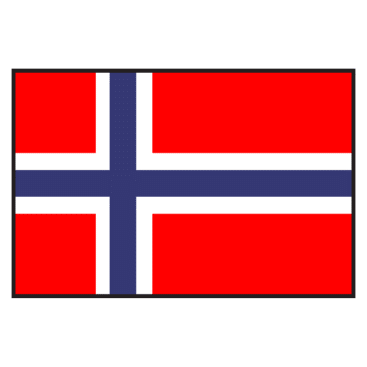 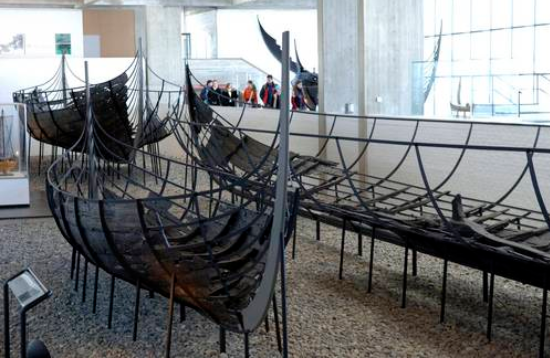 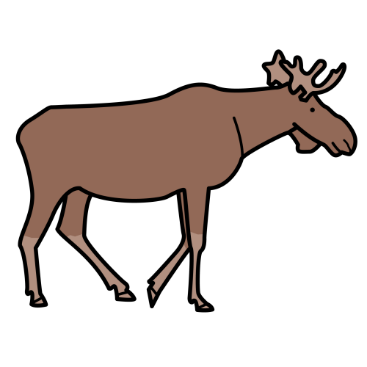 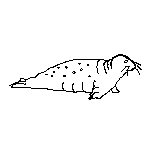 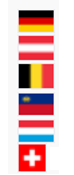 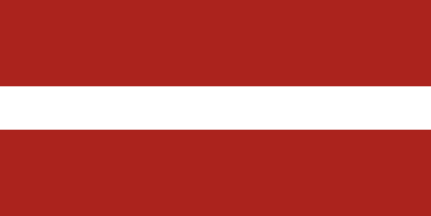 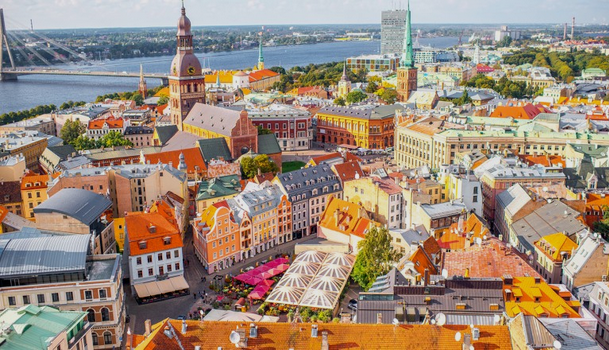 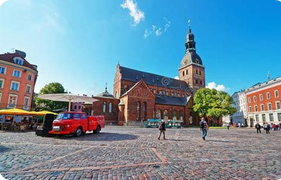 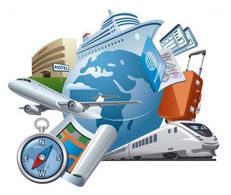 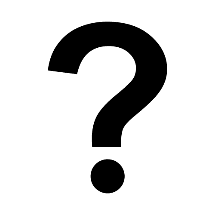 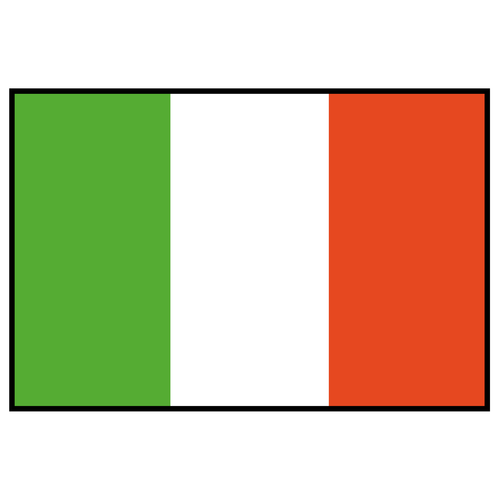 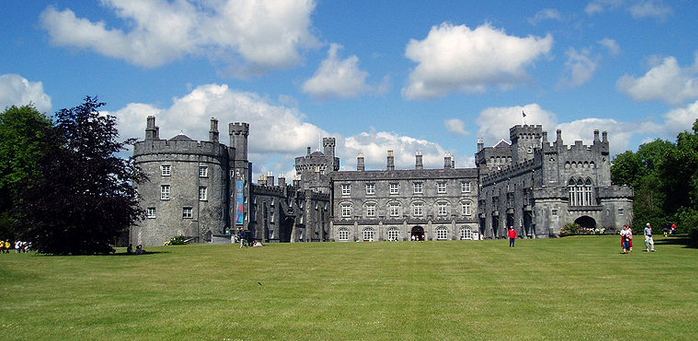 Fáilte !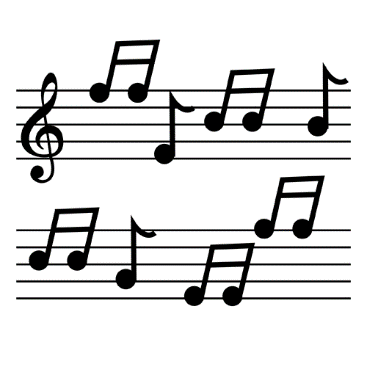 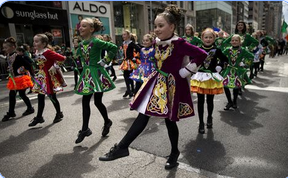 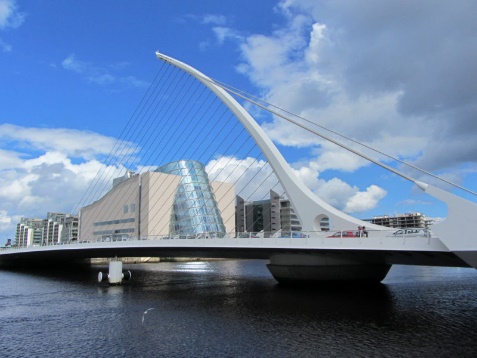 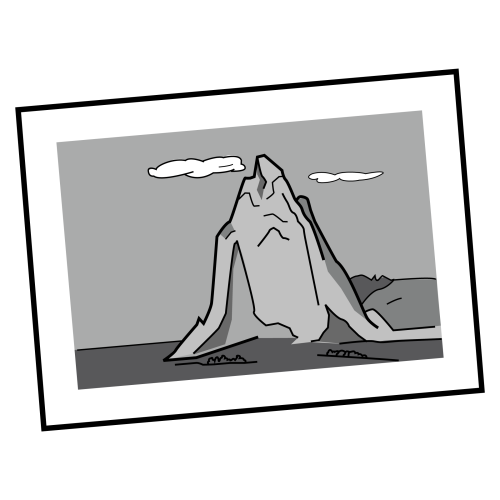 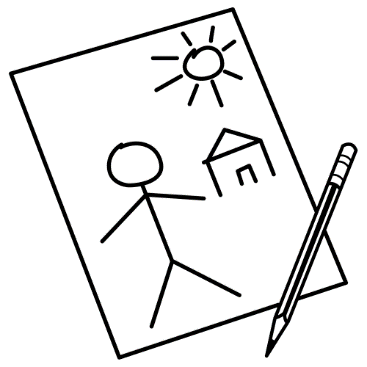 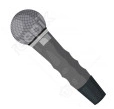 